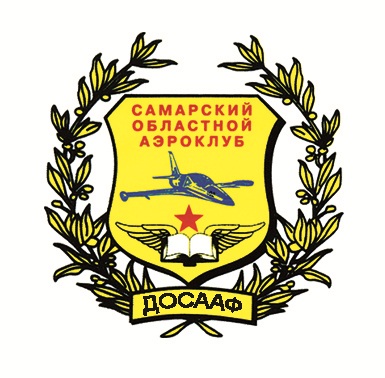 Справка - докладначальника  Самарского областного  аэроклуба об итогах работы организации в 2016 году.(по состоянию на 31.12.2016 года)пос. Октябрьский.Справка-докладначальника Самарского областного аэроклубаДОСААФ России об итогах работы организации в 2016 году.(По состоянию на 31.12.2016 г.) Общие сведения об организации.        	Автономная некоммерческая организация дополнительного профессионального образования «Самарский областной  аэроклуб Общероссийской общественно-государственной организации «Добровольное общество содействия армии, авиации и флоту России» (далее по тексту аэроклуб), была создана в 2000 году по инициативе Правительства Самарской области  в  целях реализации образовательных программ дополнительного профессионального образования, дополнительных образовательных программ военно-патриотической, спортивно-технической направленности,  реализации областных  программ по военно-патриотическому воспитанию молодежи, подготовки ее к службе в армии, развития  авиационно-технических видов спорта в регионе.     Учредители аэроклуба – Министерство образования и науки Самарской области,  курирующее образовательную деятельность и Центральный Совет ДОСААФ России, осуществляющий руководство авиационной  деятельностью  организации.По согласованию с Генеральным штабом ВС РФ местом базирования аэроклуба был определен аэродром «Бобровка». ( Распоряжение Правительства РФ от 10.08.2007 года № 1034-р). 	Аэродром «Бобровка» 1-го класса, является  федеральной собственностью,  используется на безвозмездной основе, поддерживается аэроклубом в эксплуатационном состоянии и представляет собой важный объект инфраструктуры  МО РФ на особый период.  Являясь одновременно субъектом государственной и гражданской авиации, авиационную деятельность аэроклуб осуществляет в соответствии с Воздушным кодексом, с Федеральными авиационными правилами и другими нормативными актами, регламентирующими  деятельность в государственной авиации и гражданской авиации.   Образовательная деятельность аэроклуба лицензирована министерством образования и науки Самарской области и Федеральным агентством воздушного транспорта РФ  (Росавиацией). Кроме того, аэроклуб имеет лицензию на осуществление медицинской деятельности.    За высокие результаты в работе по военно-патриотическому воспитанию молодежи, развитию авиационных видов спорта в регионе аэроклуб по представлению Правительства Самарской области включен в Федеральный Реестр «Всероссийская Книга Почета». В 2015 году III Петербургский  международный форум профессионального образования, независимый общественный совет конкурса «100 лучших организаций дополнительного профессионального образования России»  наградил  Автономную некоммерческую организацию дополнительного профессионального образования «Самарский областной  аэроклуб Общероссийской общественно-государственной организации «Добровольное общество содействия армии, авиации и флоту России» Дипломом  в номинации «Лидер в разработке и внедрении социально-педагогических инновационных технологий».В апреле 2016 АНО ДПО Самарский областной аэроклуб ДОСААФ России принял участие во Всероссийском Конкурсе «100 лучших предприятий и организаций России». Конкурс проводился с целью поощрения достижений в инновации и развитии предприятий и организаций Российской Федерации. По итогам его проведения аэроклуб признан победителем Всероссийского Конкурса «100 лучших предприятий и организаций России-2016» в номинации «Лучшее учреждение дополнительного профессионального образования». Получен  Диплом победителя и Памятный Знак Конкурса. II.  Организационно-штатная структура аэроклуба.1.	Управление.2.	Основные подразделения: самолетное звено, вертолетное звено, звено СЛА, ПДС и ПСС, Авиационный учебный центр (АУЦ).  3.	Службы и подразделения обеспечения: ИАС, медицинская, метео, связи и РТО, ГСМ, автомобильная, аэродромная и КЭС, отряд ВОХР. Численность по штатному расписанию  - 79 работников, по списку  - 65                     (на  31.12.2016 года).Сведения о руководящем составе:Летный состав:Специалисты ИАС:НАЧАЛЬНИК  ПС и ПДС:III. Наличие, состояние и развитие учебно-материальной базы аэроклуба (учебных классов, аэродрома и аэродромного оборудования, служебных помещений и построек). 1. Аэродром «Бобровка».Самарский областной аэроклуб ДОСААФ России базируется на аэродроме совместного базирования «Бобровка». В настоящее время Министерством Обороны РФ данный аэродром не используется и выведен из состава аэродромной сети государственной авиации директивой первого заместителя Министра обороны от 26.05.2014 года № 205/2/320.Распоряжением Правительства РФ от 10.08.2007 г. № 1034-р включен в Перечень аэродромов совместного базирования РФ.Аэродром расположен в 10 км южнее г. Кинель Самарской области, в 2 км восточнее с. Бобровка. Летное поле имеет форму прямоугольника, вытянутого с северо-востока на юго-запад, размер 3500х1000 м.ИВПП имеет размеры 2500х40 м, покрытие – железобетонные плиты ПАГ-14 по бетонному основанию. ИВПП имеет грунтовые КПБ по 200 м, БПБ по 50 м.ГВПП расположена в 50 м юго-восточнее ИВПП параллельно ей и имеет размеры 2500х100 м. Грунт суглинистый с травянистым покровом.Аэродром расположен на земельном участке площадью 661270 кв м, кадастровый номер 63:22:0000000:0060 выделенный Самарскому областному АК на правах безвозмездного  пользования. На аэродроме:- комплексное здание, где оборудованы: стартовый  командный пункт, парашютный класс,  комплекс для подготовки парашютистов и укладки парашютов, лаборатория и класс объективного контроля, класс предполетной подготовки, комната отдыха для летного состава, стартовая столовая, метеослужба, конференцзал. - летний класс для подготовки парашютистов, парашютный городок;- класс непосредственной подготовки к полетам переменного летного состава;- автопарк на 30 боксов для техники, с ангаром авто ТЭЧ;- ангар авиа ТЭЧ для обслуживания самолетов и вертолетов со служебными помещениями и лабораториями;- ангары для хранения авиационной техники -4;-  помещение сторожевой охраны;- аккумуляторная зарядная станция;- гостиница для перелетающих экипажей на 25 человек;- лаборатория и склад ГСМ.         Все объекты аэродрома оборудованы системами охранной сигнализации и видеонаблюдения. Летное поле, площадка приземления парашютистов оборудована системой видеофиксации высокого разрешения и используется в интересах охраны и объективного контроля полетов (парашютных прыжков).       Все объекты учебно-материальной базы охраняются сотрудниками ВОХР аэроклуба и содержатся за счет собственных средств АНО ДПО «Самарский областной аэроклуб ДОСААФ России».2. Авиационная техника аэроклуба.По состоянию на 31.12.2016 года Самарский областной аэроклуб располагает  16-ю единицами авиационной техники: Авиационная техника, зарегистрированная в реестре Росимущества:2 самолета Ан – 2Т, 6 самолетов Як – 52, 2 вертолета Ми – 2У находятся в Федеральной собственности и зарегистрированы в Государственном Реестре государственных ВС, остальные находятся в собственности аэроклуба, зарегистрированы в Государственном реестре  гражданских ВС. Кроме того, аэроклуб располагает 2-мя  безмоторными СЛА, 1-ой буксировочной лебедкой. Исправность  АТ  составляет  69%. 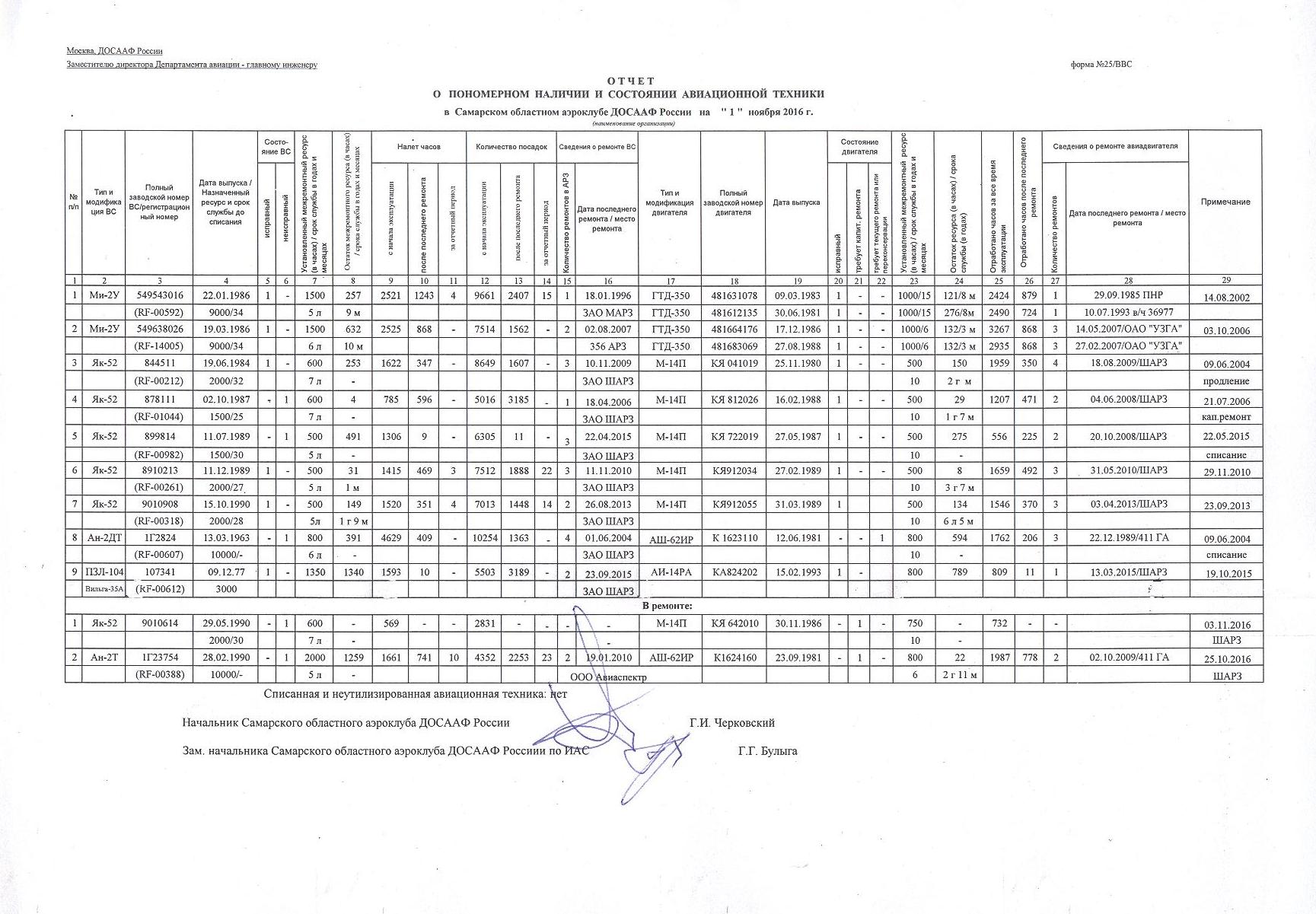 Приложение к форме 25/ВВСПояснительная записка  по состоянию авиационной техники  Самарского областного аэроклуба ДОСААФ России	1. Вертолет Ми-2У, заводской № 549543016, остаток  назначенного межремонтного ресурса 257 час., межремонтный срок службы вышел в 2001 году. Ежегодный расход на продление  составляет 160 тыс. руб.  Требует капитального ремонта. Стоимость капитального ремонта 10 млн. руб. 	2. Вертолет Ми-2У, заводской № 549638026, остаток  назначенного межремонтного ресурса 632 час.,  межремонтный срок службы вышел в 2013 году. Проводится ежегодное продление межремонтного срока службы. Ежегодный расход на продление  составляет 160 тыс. руб.  Требует капитального ремонта. Стоимость капитального ремонта 10 млн. руб. 	3. Самолет Ан-2ДТ, заводской № 1Г2824, требует списания ввиду длительной эксплуатации – более 53 лет и хранения на открытой площадке.	4.  Самолет Ан-2Т, заводской № 1Г23754, находится на ремонте  в ШАРЗ с 26 октября 2016 года. Стоимость капитального ремонта 3,0 млн. руб.	5. Самолет Як-52, заводской № 844511, назначенный ресурс после продления до 32 лет истек в июне 2016 года. Проводится процедура продления назначенного ресурса в ОКБ им.Яковлева. Ежегодный расход на продление  составляет 150 тыс. руб.	6. Самолет Як-52, заводской № 878111, межремонтный ресурс и срок службы вышел в 2012 году. Требует капитального ремонта и продления назначенного  срока службы.  Стоимость капитального ремонта 3,0 млн. руб.	7.  Самолет Як-52, заводской № 899814, требует списания после катастрофы в 2015 году.	8.  Самолет Як-52, заводской № 8910213, остаток межремонтного  ресурса 31 час  и срока службы 1 мес. Требует капитального ремонта. Стоимость капитального ремонта 3,0 млн. руб.	9.  Самолет Як-52, заводской № 9010908, остаток межремонтного  ресурса 149 час. 	Дополнительно Распоряжением Председателя ДОСААФ России  передан Самарскому областному аэроклубу самолет Як-52, заводской № 9010614, находящийся на Шахтинском АРЗ (для капитального ремонта). Стоимость капитального ремонта 3,0 млн. руб.ИТОГО: для восстановления ресурса АТ на 31.12.2016 г. требуется 32,5 млн. руб.3. Парашютно-десантное имущество.4. Учебная база аэроклуба.В городе Самара: пос. Смышляевка,  Аэропорт-2:здание 70 м. кв., где оборудована авиамодельная лаборатория, учебные классы для занятий авиамодельной секции. Лаборатория оснащена современными станками с программным управлением.В служебной зоне аэродрома «Бобровка»:два 2-х этажных жилых корпуса  для размещения переменного состава емкостью 300 человек;спортивный городок - оборудован гимнастическими снарядами, футбольным полем, волейбольной площадкой;  летно-техническая столовая на 300 мест;штаб с методическим классом и классом планирования;медицинский пункт;хозяйственные постройки, столярная мастерская;гостиница на 30 мест.Учебный корпус.Классы:учительская комната;библиотека;классы авиационной техники (Як-52, А-27, Ми-2, Вильга, Корвет, Ан-2);связи и РТО; штурманский;подготовки ГРП;подготовки к полетам по типам ВС;объективного контроля;подготовки водителей;первоначальной военной подготовки и ОБЖ;технических средств обучения;      Классы оборудованы схемами, макетами, плакатами, разработанными в аэроклубе и изготовленными с применением современных материалов. Имеются технические средства обучения: компьютерный класс, интерактивные доски, проекторы, видеотехника, авиационные стимуляторы, кабина пилотажного тренажера.	Имеется электронный тир.                                                                                                                                      Все объекты аэроклуба оборудованы системами видеонаблюдения, охранной и пожарной сигнализациями, соответствуют требованиям СанПин.                                                                                                                                                                                                     5. Средства наземного обеспечения полетов.Состояние автомобильной техники.Примечание: Автомобильная техника (33 единицы) с пометкой - (*) отсутствует.По договорам безвозмездного пользования от министерства имущественных отношений Самарской области передано аэроклубу:- ГАЗель (люкс, 2008 г.в.);- ГАЗель (14 мест 2008 г.в.);  - автобус КАВЗ (22 места, школьный, 2008 г.в.);- ВИС -  грузовой, пикап;- трактор Т-30-63.  В собственности аэроклуба:-  топливозаправщик 4,5 м3 на  базе а\м ЗИЛ – 131  1989 г.в.;- АКПМ (ЗИЛ – 130) 1976 г.в.;- РАФ – микроавтобус – 1984 г.в.;- ОКА – учебный  2002 г.в.;- ВАЗ 2104 служебный;- ВАЗ «Калина», служебный;- трактор Т-150К 1990 г.в.;- снегоход «Буран» 2001г.в.;- компрессорная станция УКС 400 ВП – 44 ПГ – 250 МЗ;- буксировочная лебедка для безмоторных СЛА.Всего – 20 ед.На 31.12.2016 года:- укомплектованность автомобильной техникой и СНОП-  60%;- износ техники составляет 89%, требует списания и замены 10 ед. – 50%;- исправность СНОП -100%, автомобильной техники- 100%.Аэроклуб испытывает недостаток в обеспечении специализированной аэродромной техникой, средствами наземного обеспечения полетов.В целях соблюдения технологии  подготовки аэродрома, авиационной техники к полетам в соответствии с Федеральными авиационными правилами, обеспечение безопасности полетов, при выполнении задач летной, парашютной подготовки аэроклубу необходимо выделение следующего минимального количества техники, предусмотренной Табелем № 3 ДОСААФ:Аэродромной техникой:- трактором  МТЗ-82 «Беларусь» с ножом, косилкой и   др. навесным   оборудованием				  -  1 единица; - средствами запуска авиационных двигателей   АПА-5Д на базе а\м УРАЛ-4320				  -  1 единица; - моторными подогревателями МП-70			  -  2 единицы; - автономными  аэродромными источниками питания:10 кВт-30кВт	  -  2 единицы.6. Средства связи и РТО:          - оборудованный стационарный СКП;	- радиостанции связные:  Р – 845, Р – 863, Р – 853, Р – 872, Р – 880;          - радиостанции приводные: ПАР – 9, ПАР – 10;          - средства ОК – магнитофоны  П – 500;        Все имеющиеся средства связи и РТО в собственности АК, по техническому состоянию  отнесены к 4 группе, требуют плановой замены. В 2014 году  приобретено и развернуто светотехническое  оборудование для ночных полетов.  7. Затраты по совершенствованию учебно-материальной базы в 2016 году.- капитальный ремонт авиационной техникии ее обслуживание                    		- 3699,2 тыс. руб.- ремонт автомобильнойтехники, ее обслуживание и приобретение запчастей           		-  163,3 тыс. руб.;- ремонт и обслуживание оргтехники                                  		-  100,3 тыс. руб.;- противопожарная обработка, сигнализация, установка и об- служивание видеонаблюдения            	-  395,8 тыс. руб.;- проведение текущего ремонтана объектах аэроклуба	           		-  886,1 тыс. руб.;- закупка оргтехники, учебных пособий, аппаратуры, мебели,оборудования и приборов      			-  202,3 тыс. руб.;- приобретение основных средств (капремонт)				-  587,0  тыс. руб.- приобретение мягкого инвентаря,спецодежды, формы				-   302,0 тыс. руб.- прочие хозяйственные нужды      		- 2038,8 тыс. руб. Всего затрат:             8274,5 тыс. руб.      В целом, состояние учебно-материальной базы позволяет аэроклубу  проводить учебно-воспитательный процесс в рамках уставных задач и обеспечить подготовку переменного состава в АУЦ, однако 70% объектов старой застройки служебной зоны  требует капитального ремонта, средств на который у аэроклуба недостаточно.По состоянию на 31.12.2016 года расходы на коммунальные платежи  возросли до 3,4 млн. руб. (в 2015 году расходы на коммунальные услуги составили 2,9 млн. руб.). Состояние объектов аэродромной зоны также плачевное, практически все  объекты требуют капитального ремонта.  Таким образом, с учетом затрат на текущий ремонт и охрану  объектов, коммуникаций,  расходы аэроклуба увеличились на 2,5 млн. руб. в год. При сложившийся структуре доходов аэроклуб в текущем году столкнулся с серьезными проблемами с содержанием инфраструктуры и учебной базы.IV. Летная подготовка.Состояние безопасности полетов и парашютных прыжков.Основные задачи летной подготовки, решаемые  Аэроклубом в 2016 году: - совершенствование и поддержание уровня подготовки и натренированности постоянного летного состава;-  совершенствование уровня подготовки пилотажной группы на спортивных самолетах;- переучивание летного состава и ИТС на самолет Вильга в ЦАК  РТ;-  проведение соревнований по самолетному спорту различного уровня;- первоначальное летное обучение   кандидатов для поступления в летные ВУЗы;- подготовка летчиков – спортсменов;- подготовка, переподготовка пилотов-любителей гражданской авиации;- КПК пилотов гражданской авиации;- организация и проведение авиационных показательных выступлений;- авиационная деятельность в интересах МЧС, других органов государственной власти по государственным контрактам и договорам. (Разрешение от 27.11.2015 года серии РНК № 000003). Авиационная деятельность аэроклуба за  2014-2016 годы.1. Летная подготовка и состояние безопасности полётов.По состоянию на 31.12.2016 года  в Самарском областном аэроклубе ДОСААФ России была выполнено 79 летных смен, 3 вылета по маршруту в соответствии с заключенными договорами, а также 9 авиационных показательных выступлений в городах и поселениях Самарской области.  Всего полетов - 908, общий налет составил – 249 часов 19 мин., в т.ч.:  - Ми-2	- полётов: 307; налёт: 93 часа.   -  Ан-2 	- полётов: 299; налёт: 80 часов.  - Як-52 	- полётов: 332; налёт: 89 часов. В сентябре текущего года в аэроклубе проведено переучивание летного состава и ИТС на самолет Вильга-35 на базе  ЦАК РТ.Налет по типам воздушных судов распределился следующим образом:         Общая подготовка к полетам проводилась согласно ежемесячного плана, под руководством командиров звеньев. Тренажи проводились во время проведения предварительной подготовки к полетам, во время проведения парковых дней и в специально определенное время согласно планов выполнения входящих телеграмм по безопасности полетов. Постановка задач на полеты осуществлялась в соответствии с требованиями ФАППП ГА-04 г. Занятия с летным и инженерно-техническим составом проводились согласно утвержденного плана мероприятий по обеспечению безопасности полетов на месяц, а также в соответствии с рекомендациями  и распоряжениями Председателя ДОСААФ России, Департамента авиации ДОСААФ России. Спланированные мероприятия, согласно требованиям информационных выпусков по авиационным инцидентам и авиационным происшествиям, выполнены в полном объеме. Изучалась оперативная информация и по информационным выпускам гражданской авиации.    Проведены теоретическая и наземная подготовки с летчиками-инструкторами-общественниками, с летчиками-спортсменами аэроклуба перед полетами в новом учебном году, а также занятия со всем летно-инструкторским составом по выполнению требований актов расследования авиационных происшествий, произошедших в 2015 -2016 г.г.   Летный состав по видам летной подготовки перерывов не имеет. Звено самолетов Як-52 по объективным причинам полеты не выполняло в период с 10 апреля по 18 августа текущего года.  При выполнении полетов нарушений мер безопасности и использования воздушного пространства допущено не было, полеты выполнялись в ПМУ визуально. Полетные задания выполнены с хорошим качеством, нарушений мер безопасности и плана выполнения заданий не было. Выполнены учебные  полеты с переменным летным составом по программе восстановления техники пилотирования. Все задачи, поставленные на полеты, выполнены.  Постоянный состав вертолетного звена выполнил проверки техники пилотирования при полетах на площадку с самостоятельным подбором с воздуха и по приборам под шторкой. Выполнены полеты на обеспечение массовых патриотических мероприятий в г. Самара.  Проведены показательные полеты на аэродроме, посвященные 55-ой годовщине первого полета человека в космос. 07.11.2016 года проведены авиационные показательные выступления на площади им. Куйбышева на военно-патриотическом мероприятии «Парад Памяти», посвященного 75-ой годовщине военного Парада 07.11.1941 года в городе Куйбышеве. Все задачи, поставленные на полеты, выполнены с хорошим качеством и без нарушения мер безопасности.  Авиационных происшествий и серьезных инцидентов по вине личного состава аэроклуба допущено не было.       07.11.2016 года по причине конструктивно-производственного недостатка произошел САИ с самолетом Як-52, бортовой номер 00261, КВС Швайков Д.Л. Данные о командире экипажа:1. Командир авиационного звена  Швайков Дмитрий Леонидович, летчик-инструктор 1-го класса, присвоен приказом ГК ВВС № 01016 от 21.02.1992 г.
          2. Год рождения- 30.05.1964 г.
          3. Образование: высшее, окончил Ейское высшее военное авиационное училище летчиков в 1987г.
          4. Стаж летной работы-29 лет, общий налет-3 523 час, на самолете Як-52 летает с марта 2012 г. налет на данном типе воздушного судна-895 час. 
          5. Ранее допущенные авиационные события: нет.Обстоятельства серьезного авиационного инцидента:
         Полет выполнялся в соответствии с утвержденной Программой показательных выступлений в составе группы из двух самолетах Як-52, днем в простых метеорологических условиях: облачность 10 баллов с нижней границей облаков 400-450 м., видимость 4 км., ветер у земли 170-180º 6-9 м/с,температура -2 ºС.          После выполнения задания в 12 часов 52 минуты на высоте 300 метров, ведомый   командир воздушного судна доложил о неустойчивой работе двигателя и по команде ведущего выполнил отвopoт в сторону запасного аэродрома «Кряж», который расположен в 8-и км. от места проведения показательных полетов. В процессе полета КВС проверил параметры работы двигателя: температура головок двигателя +170°С;давление масла 5 кгс/смтемпература масла +60°С;давление топлива 0,3 кгс/смтемпература воздуха на входе в карбюратор около +5°С (должна быть не ниже +10°С); рычаг управления подогревом смеси - включен (положение на себя).Тяга двигателя не обеспечивала полет без снижения, летчик принял решение о выполнении вынужденной посадки на водную поверхность р. Сухая Самарка, о чём доложил РП. Пригодных  площадок для приземления, кроме водной поверхности не было.  Перед посадкой летчик выключил двигатель и обесточил самолет.  Посадка выполнена благополучно. Экипаж эвакуирован с места приводнения дежурным экипажем Государственной инспекции по маломерным судам МЧС России. Самолет затонул на глубине 2,5 метра.Самолет и экипаж невредимы.  На земле жертв и разрушений нет.  Состояние авиационной техники:После подъема из воды, в результате предварительного осмотра самолета, обнаружено разрушение обоих лопастей воздушного винта и незначительные вмятины нижней съемной части капота двигателя, а также разрушение в месте крепления троса управления заслонкой обогрева карбюратора. Других  повреждений не обнаружено. Самолет эвакуирован автомобильным транспортом на базовый аэродром «Бобровка».    В результате анализа материалов объективного контроля (контроллер «Автограф») установлено: аварийная ситуация возникла в 12 часов 52 минуты на высоте 300 метров, при скорости полета  250 км/ч - 290 км/ч.,  вынужденная посадка произведена в 12 часов 56 минут.При вскрытии К2-715 установлено отсутствие информации о параметрах полета, из-за попадания воды внутрь корпуса бароспидографа. Выводы о причине серьезного авиационного инцидента:Причиной серьезного авиационного инцидента явилась неустойчивая работа двигателя, из-за обледенения заслонки карбюратора, по причине самопроизвольного открытия ковша воздухозаборника карбюратора               в следствии обрыва ушек с прорезями поводка качалки управления ковшом.  	В журнале РП записано 36 замечаний, в т.ч.:- 18 замечаний по технике пилотирования;- 6 замечаний по организации и обеспечения полетов;- 11 замечаний по ведению установленного радиообмена;- 1 замечание по подготовке АТ.	За отчетный период было выполнено 2005 парашютных прыжков, в т. ч.:- спортсменами-парашютистами аэроклуба - 560,- штатным составом аэроклуба -59:- ознакомительных прыжков (перворазниками) – 1386. Все парашютные прыжки выполнены с хорошим качеством и без замечаний.  Основные задачи, поставленные на полеты перед летным составом, выполнены. После восстановления навыков и проверки техники пилотирования  летным составом были выполнены самостоятельные полеты с хорошим  качеством. Недостатки, выявленные  при организации и выполнении полетов, разобраны на предварительных и полных разборах полетов.  	С ГРП проведены контрольно-тренировочные занятия на рабочем месте с привлечением летного состава и РП по действиям при ухудшении погодных условий и по действиям в ОСП на различных режимах. Согласно ежемесячного плана мероприятий по БзП проведены с ГРП занятия по эшелонированию ВС в районе выполнения полетов. Проведены специальные занятия по безопасности полетов. Оборудование аэродрома и площадки не позволяет выполнять полеты в сложных метеоусловиях. Проведены работы по ремонту маркировочного оборудования аэродрома.2. Летно-методическая работа.План летно-методической работы за отчетный период выполнен полностью. Всего за отчетный период 2016 года было проведено 7 заседаний методического совета аэроклуба с привлечение летного состава самолетного звена. Решения МС аэроклуба своевременно планировались и выполнялись личным составом и лицами, ответственными за выполнение мероприятий. Занятия с авиационными специалистами проводились в дни поведения предварительной подготовки и в дни теоретических занятий в соответствии с утвержденным расписанием занятий на месяц и в соответствии с требованиями Распоряжений и приказов ЦС ДОСААФ РФ. Все материалы по БзП, поступающие из вышестоящих органов, своевременно доводились до лиц в части касающейся, составлялись планы по требованиям ТЛГ. Заведен лист контроля изучения поступающих телеграмм личным составом. Проведены полугодовые тренажи  с летным и инженерно-техническим составом в соответствии с требованиями ОМУ в 2015-2016 учебных годах. Ежемесячно проводились специальные занятия по безопасности полетов в соответствии с планом проведения занятий на месяц.Проведена проверка руководителей полетами на рабочих местах по действиям при выполнении парашютных прыжков и полетов, а так же по действиям при возникновении нештатных ситуаций в полете в ходе выполнения летной смены в соответствии с планом работы по обеспечению БзП. Уровень подготовки летного состава и ГРП позволяет аэроклубу выполнять полеты согласно плана летной подготовки на учебный год. Выполнены также методические полеты по проверке уровня методической подготовки инструкторского состава согласно плана летной подготовки. Аэродром постоянно поддерживался в рабочем состоянии. 3. Штурманская служба.Уровень штурманской подготовки позволяет выполнять полеты без авиационных происшествий и инцидентов по вине штурманской службы. Класс штурманской подготовки оснащен схемами, наглядными пособиями, плакатами. Занятия с постоянным и переменным составом проводились штурманом аэроклуба и заместителем начальника аэроклуба по летной подготовке согласно расписания занятий.При выполнении полетов потери ориентировки и уклонения от заданного маршрута, зон пилотирования и запретных зон летным составом аэроклуба допущено не было. Полеты выполнялись только в районе аэродрома.Все полеты выполнены без замечаний со стороны РЦ, ЗЦ Ор ВД. При выполнении полетов аэроклуб использует GPS контроль «Автограф».4. Парашютно-десантная подготовка,  поисково-спасательное обеспечение.Парашютно-десантное и поисково-спасательное обеспечение в аэроклубе проводится  в соответствии с требованиями НАПС Г и ЭА-2004 года, ФАП ПС ГА-2003 года, СПП-2010 года, РПП-2010 года и ОМУ ЦС ДОСААФ России на 2015-2016 год. В организации сформирована группа технической поддержки (ГТП), оснащенная автомобилем повышенной проходимости и спасательным имуществом. Служба ПДС и ПС аэроклуба полностью укомплектована инструкторским составом. Все инструкторы ПДП,  из них МС МК – 1;  МС – 3;  КМС – 1       имеют высокий уровень парашютной подготовки (от 700  до 10 000 тыс. прыжков с парашютом). За каждым инструктором ПДП закреплены спортсмены- парашютисты.            Первоначальная  парашютная подготовка  и прыжки с парашютом проводились в соответствии с учебным планом.   План наземной подготовки с постоянным и переменным составами аэроклуба по вопросам поисково-спасательного обеспечения полетов выполнен полностью.          Проведены тренировочные прыжки с постоянным и переменным  летным составом и тренажи: -   по вынужденному покиданию самолета (вертолета);  - по работе с аварийными  средствами и спасательным снаряжением после приземления (приводнения) или вынужденной посадки с записью в летные книжки.           Проведена тренировка с личным составом групп ПДП, ГРП  и с группой ТП.           На постоянной основе в аэроклубе функционирует секция по подготовке спортсменов-парашютистов, включающая в себя две группы  по начальной подготовке и одной группы совершенствования, общей численностью 20 человек.          Аэроклуб культивирует парашютное многоборье.          Сотрудники аэроклуба ведут работу парашютных секций в городах и муниципальных образованиях Самарской области при 29 военно-патриотических клубах. Общий охват -  180 человек в течение года.          Ежегодно в аэроклубе к занятиям по парашютной  подготовке привлекаются более 3000 человек. V. Итоги работы аэроклуба в 2016 году.1.  Деятельность  Самарского областного аэроклуба   по выполнению государственных задач  в  соответствии с Постановлением Правительства Российской Федерации от 28 ноября 2009 года № 973 «Об Общероссийской общественно-государственной организации «Добровольное общество содействия армии, авиации, и флоту России»:  а)  патриотическое (военно-патриотическое) воспитание граждан.	Патриотическое (военно-патриотическое) воспитание граждан в аэроклубе строится на основе Плана мероприятий «Концепции молодежной политики в Самарской области», включающего в себя:	- организацию и проведение областных, всероссийских мероприятий;	- проведение профильных смен авиационно-спортивного лагеря «Авиатор» для детей и подростков, находящихся в трудной жизненной ситуации, воспитанников детских домов, интернатов с выполнением полетов и парашютных прыжков (1000 человек в год);	- проведение профильных смен с ВПК с выполнением парашютно-десантной подготовки (более 500 воспитанников в год);	- обеспечение областных мероприятий военно-патриотической направленности;	- проведение авиационных показательных выступлений по заявкам Правительства Самарской области, администраций местных органов власти и  др.       В рамках Плана мероприятий «Концепции молодежной политики в Самарской области» в 2014-2016 г.г. проводится акция «Мне бы в небо!» за счет целевых средств  областного бюджета по договору с министерством образования и науки Самарской области, в ходе которой запланировано выполнение  3 250 прыжков  с парашютом в год. К занятиям ежегодно привлекаются  более 1000 человек из числа молодежи в возрасте от 18 до 30 лет.б) образовательная деятельность.Образовательная деятельность в аэроклубе осуществляется согласно Лицензии  № 5332 от 06.08.2014 года и в АУЦ на основании Свидетельства (сертификата) Росавиации № 196 от 08.11.2012 года.Основные виды образовательной деятельности:- авиамоделизм (3 учебных группы – 50 чел.);- первоначальная подготовка парашютистов военно-патриотических клубов и объединений – (26 групп по Самарской области);- подготовка инструкторов ПДП для организации работы в клубах;- первоначальная военная подготовка воспитанников военно-патриотических клубов и объединений Самарской области;- подготовка парашютистов-спортсменов;- подготовка пилотов моторных СЛА (дельталеты);- подготовка пилотов-спортсменов на самолетах и вертолетах;- подготовка, переподготовка, КПК пилотов  гражданской авиации;- подготовка воспитанников военно-спортивного лагеря «Авиатор» для  подростков, находящихся в трудной жизненной ситуации.Образовательные программы, реализуемые аэроклубом.В рамках регионального заказа в соответствии с Лицензией и Сертификатом Росавиации на образовательную деятельность аэроклуб реализует 15 программ дополнительного  образования авиационно-технической направленности с подростками и допризывной молодежью с годовым охватом до 3000 человек в год.Кроме того, аэроклуб успешно реализует программы дополнительного профессионального образования, предусматривающие подготовку и переподготовку пилотов гражданской авиации в сертифицированном АУЦ. В настоящее время аэроклуб проходит процедуру повторной сертификации в соответствии с ФАП- 289 2016 года. Разработано и утверждено в Росавиации 19 новых образовательных программ, в том числе программа подготовки ИТС.При подготовке к сертификации 15 преподавателей и весь авиационный персонал аэроклуба, задействованный в образовательном процессе прошли подготовку в Санкт-Петербургской академии ГА, Ульяновском ВЛУГА и сертифицированных учебных центрах гражданской авиации.  Росавиацией утверждена образовательная программа подготовки ИТС объемом 250 часов.При необходимости аэроклуб способен осуществлять подготовку, переподготовку и КПК  летного и технического состава АО ДОСААФ России.в)  подготовка граждан по военно - учетным специальностям.В соответствии с директивой штаба Центрального военного округа ВС РФ от 04 сентября 2015 года № 14/20/5/25/1049 «По подготовке граждан новой военно-учетной специальности ВУС-100д (стрелок-парашютист) в образовательных учреждениях ДОСААФ России на 2015-2016 учебный год» 22 сентября 2015 года   комиссией ЦВО была проведена проверка наличия и готовности учебно-материальной базы» в Самарском областном аэроклубе. В соответствии с заключением комиссии от 30 сентября 2015 года аэроклуб по состоянию учебно-материальной базы, внутреннему порядку, опыту работы руководящего и преподавательского состава, инструкторов и пилотов способен осуществлять  подготовку граждан по военно-учетным специальностям ВУС-100д (стрелок-парашютист) и ВУС-837д (водитель категории «С») для ВДВ ВС РФ.По заданию Министерства обороны РФ (Директива штаба ЦВО от 04.09. 2015 года № 14/20/5/2/1049) в 2016 учебном году аэроклубом в период с 19 июля по 12 августа было подготовлено 20 специалистов по специальности ВУС-100д (стрелок-парашютист) из числа допризывной молодежи Самарской области методом сбора.  По результатам экзаменов все призывники освоили программу с оценкой не ниже «хорошо».г)    развитие  авиационных и  технических видов спорта.В настоящее время областной аэроклуб является ведущим центром авиационных видов спорта в регионе.     Аэроклуб осуществляет: развитие военно-прикладных и авиационных видов спорта в Самарском регионе: парашютный, самолетный, авиамодельный, вертолетный, СЛА.   подготовку спортсменов по авиационным видам спорта;организацию и проведение соревнований по  авиационным видам спорта  различного уровня;                                                                                                                                                                                                                                                                                                   организацию и проведение детских лагерей и профильных смен с авиационно- спортивной  подготовкой;организацию работы секций по авиационным видам спорта в городах и районах области;организацию и проведение авиационных показательных выступлений, демонстрационных полетов, с целью популяризации авиационных видов спорта.д)  оказание авиационных услуг органам государственной власти, их учреждениям, юридическим лицам. (некоммерческая авиационная деятельность).В соответствии с Постановлением Правительства Российской Федерации от 28 ноября 2009 года № 973 «Об Общероссийской общественно-государственной организации «Добровольное общество содействия армии, авиации и флоту России» и Разрешением, выданным ДОСААФ России, в 2016 году аэроклуб привлекается для:- оказания содействия государственным органам и их учреждениям, органам местного самоуправления  при проведении массовых мероприятий;- контроля и разведки ледовой и паводковой обстановки.е)    поддержание инфраструктуры аэродрома «Бобровка»  в эксплуатационном состоянии в целях выполнения задач в мобилизационный период и в военное время.      Аэроклуб базируется на аэродроме 1 класса «Бобровка», который выведен из состава аэродромной сети ВС РФ, однако имеет важное оперативно-тактическое значение и будет использоваться в особый период. Поэтому его поддержание в эксплуатационной готовности является государственной задачей.В  период с 2001- 2016 год на текущий, капитальный ремонт  объектов аэродрома,  аэроклубом, затрачено более 13 млн. руб., в том числе, на охрану этих объектов – 13 млн. руб. собственных средств. 	В 2016 году, в соответствии с Планом мероприятий к «Концепции развития аэроклуба на период до 2018 года» на содержание и совершенствование объектов аэродрома было запланировано 2,5 млн. руб.  	В связи со снижением доходов  на содержание и совершенствование объектов в 2016 году аэроклубом было затрачено 1,7 млн. руб.До настоящего времени не решен вопрос о передаче аэродрома «Бобровка» ДОСААФ России. Командование ЦВО за обеспечение сохранности имущества и основных объектов аэродрома, поддержание его в эксплуатационной готовности аэроклубу выразило благодарность.2. Основные мероприятия по  военно-патриотическому воспитанию молодежи.Работа аэроклуба в 2016 году  была направлена на военно-патриотическое воспитание молодежи в рамках региональных Программ «Патриотическое воспитание граждан Самарской области»; «Концепции Молодежной политики Самарской области», а так же на популяризацию авиационно-технических и военно-прикладных видов спорта в Самарском регионе. В рамках указанных программ в 2016 году  аэроклубом проведены следующие мероприятия:03.02.2016 года среди учащихся МОУ СОШ пос. Октябрьский (5-11кл.) проведен конкурс боевых листков «Славься Россия».08.02.2016 года среди учащихся МОУ СОШ пос. Октябрьский (1-4 кл.) проведен конкурс рисунков «На страже Родины».13.02.2016 года проведен День открытых дверей с привлечением воспитанников ВПК и объединений Самарской области с проведением экскурсий на аэродром «Бобровка» и организацией показа авиационной техники и выполнением ознакомительных полетов и парашютных прыжков. Общее количество участников 180 человек.	15.02.2016 года на базе аэроклуба с ветеранами боевых действий в ДРА, проживающих на территории муниципального района Кинельский, проведено торжественное мероприятие, посвященное 26-летию вывода Советских войск из Афганистана. Общее количество участников 68 человек, в т.ч. 60 – ветераны боевых действий в ДРА.17.02.2016 года проведено Ток-шоу «Служить России» среди учащихся МОУ СОШ пос. Октябрьский (8-11 кл.)	19.02.2016 года среди учащихся МОУ СОШ пос. Октябрьский проведен «Урок мужества и патриотизма», посвященный 70-летию Победы в великой Отечественной войне 1941-1945 г.г. и Дню защитника Отечества в 2016 году.	12.04.2016 года   в пос. Октябрьский у памятника воинам-авиаторам проведен торжественный митинг, посвященный 55-й годовщине со дня первого полёта человека в космос. Общее количество участников митинга 240 человек. 	12.04.2016 года   с учащимися МОУ СОШ пос. Октябрьский проведен урок мужества по теме «Путь к Звёздам, посвященный 55-й годовщине со дня первого полёта человека в космос. 16.04.2016 года на базе аэроклуба на аэродроме «Бобровка» проведен авиационно-спортивный праздник, посвященный Дню авиации и космонавтики, а также 55-й годовщине со дня первого полёта человека в космос. Общее количество зрителей, присутствующих на празднике 2 000 человек.07.05.2016 года на базе аэроклуба на аэродроме «Бобровка» проведены праздничные мероприятия, посвященные 71-й годовщине Победы Советского народа в Великой Отечественной войне 1941-1945 г.г. Общее количество зрителей, присутствующих на празднике 1 000 человек.09.05.2016 года аэроклубом проведены авиационные показательные выступления в городе Самара, посвященные Празднованию  71-й годовщины Победы советского народа в Великой Отечественной войне 1941-1945 г.г.	12.05.2016 года проведены авиационные показательные выступления в городском поселении Суходол Сергиевского района при  проведении Открытия сельских игр учащихся общеобразовательных учреждений Самарской области, посвященных 71-ой годовщине победы Советского народа в Великой Ответственной войне 1941-1945 г.г. и 30-летию памяти ликвидаторов аварии на Чернобыльской АЭС.	03.06.2016 года проведено торжественное открытие н   детского военно-спортивного лагеря «Авиатор» для детей и подростков, находящихся в трудной жизненной ситуации.Всего в течение  3 мес. проведено 4 смены по 21 дню, 1010 детей, находящихся в трудной жизненной ситуации.  При открытии каждой смены были организованы   авиационные показательные выступления летчиками и парашютистами Самарского областного аэроклуба ДОСААФ России.  24.06.2016 года проведены авиационные показательные выступления  на Дне молодежи, VI-ой областной молодежной выставке «Технопарк-2016» в г.о. Новокуйбышевск.	28.06.2016 года проведены авиационные показательные выступления на торжественных мероприятиях, посвященных 75-ой годовщине «Памяти и скорби» в с. Борское Самарской области.	01.08.2016 года в рамках работы по военно-патриотическому воспитанию проведена встреча Героя РФ Исаханяна Г.А.  с воспитанниками детского военно-спортивного лагеря «Авиатор» для детей и подростков, находящихся в трудной жизненной ситуации. Общее количество участников встречи 320 человек; 	01.08.2016 года в рамках работы по военно-патриотическому воспитанию проведен «Урока мужества» с участием Героя РФ Исаханяна Г.А. с курсантами-допризывниками Самарской области, проходящими в аэроклубе подготовку по специальности ВУС-100 (стрелок-парашютист) для ВДВ. Общее количество участников урока мужества 35 человек;	02.08.2016 года проведены      авиационные    показательные   выступления в г. Самара, посвященные празднованию Дня ВДВ России.	13.08.2016 года проведены      авиационные    показательные   выступления  в г. Самара, посвященные празднованию «Дня физкультурника».20.08.2016 года на базе аэроклуба проведен VI-й Региональный Фестиваль по авиационным, техническим и военно-прикладным видам  спорта, посвященный Дню Военно-воздушных сил Российской Федерации. В проведении Фестиваля приняло участие более 300 человек, 38 воздушных судов, присутствовало более 7 000 зрителей;26-28.08.2016 года на базе аэроклуба проведены сборы активов военно-патриотических клубов и объединения Самарской области. Общее количество участников сборов 150 человек;07.11.2016 года проведены авиационные показательные выступления на площади им. Куйбышева на военно-патриотическом мероприятии «Парад Памяти», посвященного 75-ой годовщине военного Парада 07.11.1941 года в городе Куйбышеве.                                 3. Спортивная работа.Авиационно-спортивная деятельность Самарского областного аэроклуба ДОРСААФ России была направлена на широкое вовлечение в спортивную работу широких масс молодежи и граждан. Спортсмены аэроклуба успешно выступают на соревнованиях различного уровня. Участие аэроклуба в крупных массовых мероприятиях на территории Самарской области стало традицией. Всего в проведении спортивно-массовых мероприятий, Всероссийских и Международных соревнований, Фестивалей на базе Самарского областного аэроклуба в 2016 году приняло участие около 2000 спортсменов из различных клубов и объединений Самарской области и других регионов РФ, ближнего зарубежья. Спортивные команды аэроклуба осуществили 5 выездов для участия в спортивных соревнованиях, как на территории РФ, так и ближнего зарубежья. Всего же на базе аэроклуба  за отчетный период было проведено следующее количество соревнований различных уровней:- областных			-	5- всероссийских			-	4- международных			-	1В 2016 учебном году в аэроклубе было подготовлено 88 спортсменов-разрядников по различным видам спорта.На 31.12.2016 года в аэроклубе имеется:По состоянию на 31.12.2016 года аэроклубом были проведены следующие  спортивные мероприятия:  23.01.2016 года  с учащимися МОУ СОШ пос. Октябрьский  проведена лыжная гонка «ДОСААФовская лыжня-2016», посвященная  «Дню защитника Отечества»; 22.02.2016 года с учащимися МОУ СОШ пос. Октябрьский проведена военизированная эстафета «Весёлые старты», посвященная Дню защитника Отечества  в 2016 году;20-22.05.2016 года на базе аэроклуба проведены Всероссийские соревнования «Кубок Князева М.Е. 2016 года, этап Кубка России и Чемпионат Самарской области по авиамодельному спорту в классе свободнолетающих моделей. Общее количество участников 120 человек. Команда Самарского областного аэроклуба заняла 1-е призовое место;09-20.04.2016 года в г. Нальчик команда спортсменов-авиамоделистов аэроклуба (КЮТ «Икар») принимала участие в соревнованиях по Этапу Кубка Мира, Этапу Кубка России, на Первенство России среди юношей по авиамодельному спорту в классе свободно летающих моделей. Спортсмен-авиамоделист аэроклуба, МС МК Милюткин А. занял второе место на Этапе Кубка Мира, в Первенстве России среди юношей воспитанник Аэроклуба Буцневич И. также занял второе призовое место;02-04.06.2016 года команда спортсменов-парашютистов Самарского областного аэроклуба ДОСААФ России А. Гачина, М. Гачина и                    К. Проничева принимала участие в соревнованиях по парашютному многоборью и парашютному спорту среди парашютистов старше 40 лет, а также в соревнованиях  парашютистов на Кубок боевого братства в Республике Абхазия. Спортсмен парашютист аэроклуба А. Гачин в личном зачете занял 2 место в соревнованиях парашютистов старше 40 лет и 2 место в соревнованиях на Кубок боевого братства; 12-16.07.2016 года в г. Магнитогорск команда спортсменов-авиамоделистов аэроклуба (КЮТ «Икар») принимала участие во Всероссийских соревнованиях «Научно-технический Фестиваль по авиамодельному спорту «Технопарк -2016». Команда спортсменов-авиамоделистов Самарского областного аэроклуба в соревнованиях заняла 2 командное место; в личном зачете юноши аэроклуба  Нафанкин К. и Чернов В. Заняли соответственно 2 и 1 места;30.06.-04.07.2016 года команда спортсменов-парашютистов Самарского областного аэроклуба ДОСААФ России в составе А. Гачина, М. Гачина и     К. Проничева принимала участие в Чемпионате Приволжского Федерального округа по классическому парашютному спорту в Саратовском аэроклубе им. Ю.А. Гагарина, где заняла 2-е призовое место;01-28.08.2016 года проведены учебно-тренировочные сборы к проведению на базе аэроклуба открытого Чемпионата Самарской области  по парашютно-атлетическому многоборью, посвященного МС МК                   А. Короткова;01-13.09.2016 года проведены учебно-тренировочные сборы по подготовке к проведению Чемпионата Приволжского Федерального округа РФ по самолетному спорту и к соревнованиям по самолетному спорту на «Кубок главы городского округа Самара». В сборах приняли участие 15 летчиков-спортсменов Самарской области; 09-11.09.2016 года в соответствии с календарным планом официальных физкультурных мероприятий Самарской области на 2016 года на базе Самарского областного аэроклуба ДОСААФ России (аэродром Бобровка) был проведен Фестиваль по парашютному многоборью среди молодежи допризывного возраста. Данный Фестиваль проводиться в аэроклубе ежегодно и является своеобразным подведением итогов для курсантов военно-патриотических клубов Самарской области, которые в течении года проходили обучение по программе «Начальная подготовка парашютистов» и успешно сдали зачет на допуск к прыжкам с парашютом. В текущем году побороться за звание сильнейших приняли участие 100 воспитанников военно-патриотических клубов и объединений Самарской области в возрасте от 14 до 17 лет. В рамках Фестиваля были проведены соревнования по следующим упражнениям:- прыжок с парашютом; - стрельба из пневматической винтовки;- метание гранат;- бег 3000 метров (юноши) и 2000 (девушки).По итогам общекомандного зачета места распределились следующим образом:1 место – ВПК «Гвардия» (с. Богатое);2 место – ВПК «Дельта»; (с. Постепки Ставропольского района);3 место – ВПК им. Видяева (с. Кошки);16-18.09.2016 года в соответствии с планом спортивных мероприятий  Самарского областного аэроклуба ДОСААФ России и администрации г.о.Самара на 2016 года га базе аэроклуба на аэродроме «Бобровка» (пос. Октябрьский, Кинельского района, Самарской области) состоялись Чемпионат Приволжского Федерального округа и Всероссийские соревнования по самолетному спорту на «Кубок главы городского округа Самара». В соревнованиях принимали участие сильнейшие спортсмены Приволжского федерального округа. Все команды показали высокий уровень летного мастерства. Программа соревнований выполнена в полном объеме. По итогам соревнований в командном зачете призовыеместа распределились следующим образом:1 место – команда Самарского областного аэроклуба ДОСААФ России;2 место – команда ЦСК ВВС (г. Самара);3 место – команда ЦАК Республики Татарстан (г. Казань);23-25.09.2016 года Проведение на базе аэроклуба Открытого первенства Самарской области, Кубка Алматы и этапа Кубка Мира по авиамодельному спорту в классе свободно летающих моделей. Всего в соревнованиях приняли участие 65 спортсменов из городов Российской Федерации и ближнего зарубежья. По итогам соревнований в общекомандном зачете места распределились следующим образом:1 место – Самарская область (КЮТ «Икар» АНО ДПО «Самарский областной аэроклуб ДОСААФ России»);2 место – Республика Башкортостан;3 место – Команда г. Сызрани;14-16.10.2016 года команда спортсменов-парашютистов Самарского областного аэроклуба ДОСААФ России в составе А. Гачина, М. Гачина и     В. Макарьева принимала участие во Всероссийских традиционных соревнованиях по точности приземления на Кубок Ю.А. Гагарина  в Саратовском аэроклубе им. Ю.А. Гагарина, где заняла 1-е  место.VII. АНАЛИЗ ФИНАНСОВО-ХАЗЯЙСТВЕННОЙ ДЕЯТЕЛЬНОСТИ Самарского  областного Аэроклуба ДОСААФ России.1. Анализ ФХД за 2011- 9 месяцев 2016 годы.Анализ финансово-хозяйственной деятельности Самарского областного  аэроклуба ДОСААФ России показывает наличие снижения доходов в 2016 году по сравнению с 2014-2015 годами.  Основными причинами снижения доходов аэроклуба в 2016 году стали:1.Запрет полетов на самолетах Як-52 в период с 10 апреля по 18 августа 2016 года привел к срыву 12 показательных выступлений. Убыток составил более 1,5 млн. руб.2.  Остановлена  работа  АУЦ с декабря 2015 года до настоящего времени            в связи с изменением  нормативной базы   по организации обучения в АУЦ Гражданской авиации и необходимостью повторной сертификации.            Ущерб составил более 4 млн.руб.         В этот период  велась разработка 19-и новых образовательных программ, а также проводилась  работа по совершенствованию учебно-материальной базы. В настоящее время процесс подготовки к сертификации  завершен. Документы на получение Сертификата АУЦ представлены в Росавиацию.Однако полностью проблема не решена – отсутствует пилотажный тренажер. По договоренности с Санкт-Петербургской академией ГА он должен быть передан аэроклубу до конца 2016 года после окончания  передачи самолетов Як-18Т в АО  ДОСААФ России. До окончания процесса передачи самолетов  руководство академии тренажер передавать отказывается. При отсутствии тренажера  АУЦ в полном объеме  работать не сможет.3. Снижение доходов от платной образовательной деятельности и авиационных работ (летное обучение, платные прыжки, авиационные работы).В связи со снижением платежеспособности населения и кризисными явлениями в экономике  резко уменьшилось количество потребителей услуг.По данной группе доходы уменьшились на 6,5 млн. руб.4. Снижение объема субсидий правительства Самарской области в связи с корректировкой бюджета на 1,7 млн. руб. (Министерство образования, министерство спорта Самарской области).Таким образом, снижение доходов  по итогам 2016 года  по сравнению с 2015 годом   прогнозируется более чем на 10 млн. руб. В целях снижения расходов запланированы мероприятия, по экономии имеющихся средств, которые позволят выполнить обязательства по оплате ремонта самолетов Ан-2, Як-52 в ШАРЗ и провести комплекс работ по подготовке базы к летнему сезону 2017 года. ОТЧЕТо доходах и расходах по целевым средствамв авиационно-спортивных организациях ДОСААФ России.По состоянию на   1октября  2016 г.I. Предпринимательская деятельностьII. Содержание авиационно-спортивных организаций за счёт целевых средствVIII. Проблемные вопросы, требующие решения в вышестоящих инстанциях.1.	Авиационная техника является основой учебно-материальной базы АО. Она морально и физически устарела, при сезонной эксплуатации  рентабельность низкая, запасных частей нет, обеспечивать безаварийную эксплуатацию становится все сложнее, стоимость ремонта на АРЗ растет ежегодно на 15-20%. На восстановление ресурса АТ аэроклуб затрачивает более 80% собственных средств, полученных от предпринимательской деятельности:   (в 2014 году - 4170 тыс. руб., в 2015 году – 3 164 тыс. руб., в 2016 г план – 8млн руб. 2.	Отсутствие запасных частей на эксплуатируемую авиационную технику, особенно пилотажных приборов, компрессоров, воздушных винтов на Як-52 и др. Нет внятного механизма списания АТ, зарегистрированной в Реестре государственных ВС.3. 	2 планера Л-23 переданы в ремонт в 2014 году в ШАРЗ, но настоящего времени не отремонтированы из-за отсутствия лицензии на восстановительный  ремонт. Аэроклуб не  может открыть планерное направление.4.	Отсутствие возможности приобретения бензина Б-91-115 в необходимом количестве по адекватной цене, хотя Министерство обороны его использует. Это вопрос безопасности полетов.      	5. 	Отсутствует пилотажный тренажер. По договоренности с Санкт-Петербургской академией ГА тренажер Як-18Т -36 должен быть передан аэроклубу до конца 2016 года после окончания  передачи самолетов Як-18Т в АО  ДОСААФ России. До окончания процесса передачи самолетов  руководство академии тренажер передавать отказывается. Когда этот процесс закончится – неизвестно. При отсутствии тренажера  АУЦ в полном объеме  работать не сможет.6.	Низкое качество ремонта в Шахтинским АРЗ высокие цены, (ЯК-52- 3 млн. руб.!) непредсказуемые сроки.Предложение. Размещение заказов на ремонт техники осуществлять по результатам поведения котировок. Ремонт техники проводить там, где лучшее качество и цена.7.	Не урегулированы отношения собственности, касающиеся аэродрома «Бобровка» и служебно-технической застройки. Аэродром  исключен из аэродромной сети Министерства обороны РФ и до настоящего времени никому не передан. Вопрос требует решения в   кратчайшие сроки.Предложение Правительства Самарской области о передаче аэродрома в ДОСААФ России направлено в ДИО МО РФ.    	8.  	Огромный документооборот между АО и органами управления (более 1300 входящих документов в год из различных инстанций!) практически парализует деятельность руководящего состава организации и создает предпосылки для формализма, вместо живой работы. А необоснованные запреты на полеты и прыжки снижают результаты авиационной и финансово - хозяйственной деятельности.	  	9.   	Нормативная база Государственной авиации  не соответствует задачам и организационно- штатной структуре АО  ДОСААФ. Существующая система могла быть обоснована в 70-80 - е годы, но сейчас нормальная  авиационная деятельность АО ДОСААФ с соблюдением всех требований руководящих документов Государственной  авиации невозможна. Необходимо ставить вопрос о создании нормативной базы для авиации ДОСААФ в соответствии с международными стандартами (ИКАО) и внесении соответствующих изменений в действующее законодательство.10.  	Проблемы развития парашютного спорта:- недостаточное количество парашютной техники. Ресурс парашютной техники выработан на 55%. В 2016 году по наряду от 30.08.2016 года № 295/1076 от в/ч 40917 (г. Коломна) аэроклубом было получено 20 парашютных систем З-5 и 20 парашютных систем Д-10. Однако, для выполнения задач и подготовки специалистов по ВУС для ВДВ ВС РФ необходимо  ещё не менее 20 парашютных систем.- для  развития парашютного спорта в регионе необходим  самолет типа  Л- 410 или его аналог. ОАО «Прогресс» готов передать экспериментальный самолет «Рысачек» безвозмездно, в связи с закрытием программы, необходимо решить вопрос с его регистрацией. 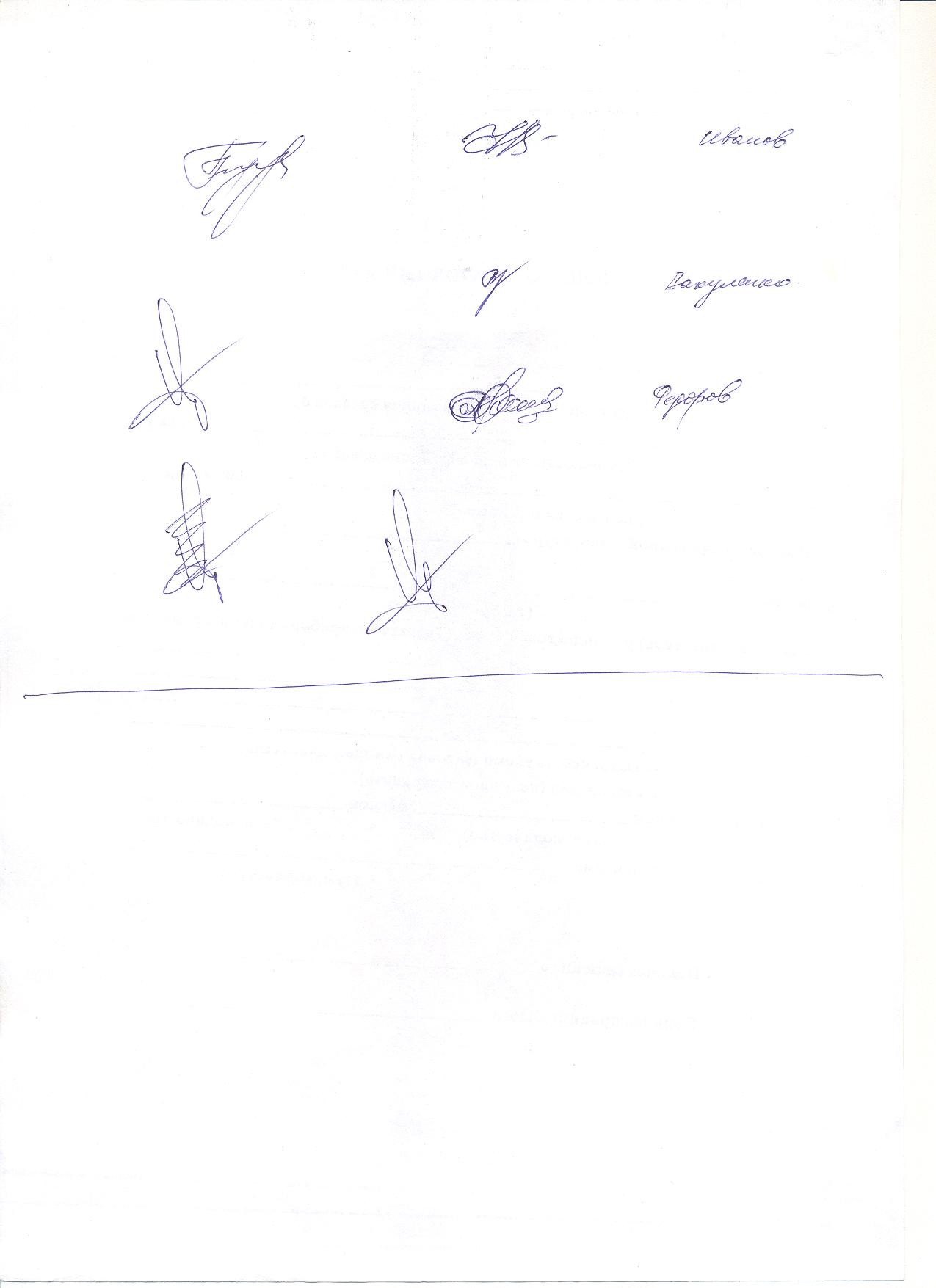      Начальник								Г. Черковский№ДолжностьФ.И.О.Год рожденияВоинское званиеОбразованиеСтаж работы общийСтаж работы в должностиКлассная квалификация1Начальник АКЧерковский Геннадий Иванович03.09.1952 г.Полковник запаса.Армавирское ВВАУЛ в ВВА им. Ю. Гагарина в С .С .Военный летчик-инстр.1 кл. .Военный летчик 1 кл. .2Зам. начальника АК по летной подготовкеФедотов Анатолий Емельянович21.12.1958 г.Подполковник запаса.Сызранское ВВАУЛ в С .С .Военный летчик 1 кл. .3Зам. начальника АК по УВРКосоухов Сергей Анатольевич27.02.1969 г.Майор запаса.Саратовское ВВАУЛ в .С .С .Военный летчик-инстр. 1 кл. 4Начальник штаба АКЗинин Василий Евгеньевич02.11.1961 г.Подполков-ник запаса.Высшее. СГСА в .С .С2009 г.-5Зам. начальника АК по ИАСБулыга Геннадий Георгиевич09.02.1962 г.Капитан запаса.Высшее.КВВАТУ в .С .С .1 кл. .6Главный бухгалтер АКШвецова Светлана Валерьевна12.10.1961 г.-Высшее.С .С .-№ п/пДолжностьФамилия, имя, отчествоДата рожденияУчилище,год выпускаАкадемия,год выпускаКлассОбщий налетналетпо типам  (час)№ п/пДолжностьФамилия, имя, отчествоДата рожденияУчилище,год выпускаАкадемия,год выпускаКлассОбщий налетналетпо типам  (час)№ п/пДолжностьФамилия, имя, отчествоДата рожденияУчилище,год выпускаАкадемия,год выпускаКлассОбщий налетналетпо типам  (час)1Начальник аэроклубаЧерковский Геннадий Иванович03.09.Армавир ВВКАУЛ 73ВВА 8714960Л-39 – 4000;Як-52 – 960.2Зам нач АК по л/пФедотов Анатолий Емельчнович21.12.Сызрань ВВАУЛ14002Ми-2- 972; Ми8-2430Ми-24 - 6003Зам нач АК по ВРКосоухов Сергей Анатольевич27.02.СаратовВВАУЛ12700Ми-2- 1826; Ми-8 – 102;  Ми-24 – 772.4Командир звенаШвайков Дмитрий Леонидович30.05.Ейское ВВКАУЛ  1 3500Миг-21 – 500; Су-17 – 620; Ан-26 – 1000; Як-52 – 1380.5Командир Ан-2Тумаев Юрий Александрович 24.03.Кинель-Черкасский УАЦ 1985г.  22300Л-29 -  140; Як-18т – 300; Ан-2 – 1860. 6Летчик-инструктор Ибрагимов Рашит Абдулахатович06.03.Армавир ВВАУЛ 8514600Л-29 – 128; Миг-21 – 100; Миг-23 – 722; Л-13 – 88; НЖ-4 – 5; А-27 – 2712; СП-30 – 850.7Руководи-тель полетовКолганов Сергей Никандрович14.01.Армавир ВВАУЛ 7511633Л-29 – 102;Миг-17 – 40; Миг-15 – 62; Су-15 – 774; Су-17 – 411; Су-24 – 243.№  Ф.И.О.ГодрожденияДолжностьОбразованиеДопуск к эксплуата-ции А.Т. дата  приказа1Булыга Геннадий Георгиевич09.02.1962Заместитель начальника Аэроклуба по ИАСКалининградское военное авиационное техническое училище – ., техник-механик№ 230 от 30.12.20152Иванов Юрий Викторович21.01.1960Начальник ТЭЧ звенаАчинское военное авиационное техническое училище – ., техник-механик№ 24 от 25.12.20153Мухамедгалиев Марат Тависович27.11.1970Начальник группы СВ и ДКировское  военное авиационное техническое училище – ., техник-механик№ 24 от 25.12.20154Вакуленко Игорь Валерьевич15.08.1968Начальник группы АОПермское  военное авиационное техническое училище – ., техник-механик№ 24 от 25.12.20155Федоров Анатолий Владимирович11.03.1955Начальник группы РЭОРижское высшее военное инженерное авиационное   училище – ., радиоинженер№ 24 от 25.12.20156Асанов Сергей Юсупович13.02.1966Авиационный техник самолетаСамарский  государственный аэрокосмический университет,  ., инженер-механик№ 24 от 25.12.20157Ананьев Иван Петрович23.09.1952Бортовой техник- инструкторЕгорьевское   авиационное техническое училище ГА – ., техник-механик№ 24 от 25.12.20158Леонтьев Юрий Васильевич13.10.1948Техник группы АОАвиашкола в/ч 03139 - ., техник№ 24 от 25.12.2015№ппФ.И.О.Дата рожденияДолжностьОбразованиеСпорт. звание, разряд, кем, когда присвоенК-во прыжковВсего/20161Конышева АллаГригорьевна27.08.1954 гНачальник ПС и ПДСЭлектромеханический техникум Мв и ССО Уз. ССР 1981 год.Мастер спорта международного класса, 1981 год.10578/10№ п/пТип АТВсего (ед.)Исправно (ед.)Примечание1Ан-2Т211 – требует списания, 1-  ШАРЗ в ремонте2Як-52621 – требуют капитального ремонта,1 – ШАРЗ в ремонте1 – требует продления,  1–требует  списания.3Вильга-35А11Исправен. 4Ми-2У22Исправны.5А-27М331 – в аренде с последующим выкупом;2 – в собственности аэроклуба.6Че-22 «Корвет»11Проходит процедуру регистрации.7Як-18Т20Проходят процедуру регистрации.№п/пТип воздушного суднаРегистрационныйномерЗаводской номерРеестровый номер1Самолет АН-2ДТRF-006071Г2824В146300000432Самолет АН-2ТRF-003881Г23754В146300000443Самолет ПЗЛ-104 В-35АRF-00612107341В146300001394Самолет ЯК-52RF-00212844511В146300000475Самолет ЯК-52RF-01044878111В146300000486Самолет ЯК-52RF-00982899814В146300000467Самолет ЯК-52RF-002618910213В146300001188Самолет ЯК-52RF-003189010908В146300001299Самолет ЯК-52-    9010614П1446000001610Вертолет Ми-2УRF-00592549543016В1463000004511Вертолет Ми-2УRF-14005549638026В14630000138№п/пНаименованиеИМУЩЕСТВОИМУЩЕСТВОИМУЩЕСТВОИМУЩЕСТВО№п/пНаименованиеЕдин.Измерен.Числитсявсегов наличииПримечание1.Парашют «Хит-252»К - т552.Парашют Д-1-5УК – т555 учебн.3.Парашют С-4УК – т444.Парашют «Мальва-24»Шт.115.Парашют П1-УШт.666.Парашют УТ-15К-  т557.Парашют "Юниор"К - т101010 учебн.8.Парашют Д-6 серии 4К - т12129.Парашют Д-6К -т363636 учебн.10.Парашют З-5К - т343411.Парашют ПТЛ-72 (д/летч.)К - т3312Парашют Д-10К - т2020              Итого:              Итого:              Итого:              Итого:141Сведения об имущественном комплексе организации.Сведения об имущественном комплексе организации.1. Количество зданий, сооружений,в том числе: - в собственности организации,- на праве безвозмездного пользования от МО РФ.24-242. Количество автотранспортных средств, в том числе:- специальной техники,- техники общего назначения.207133. Количество летательных аппаратов, двигателей и другого авиационного оборудования и имущества.ВС – 15Двигателей - 184. Наличие морских судов, различного оборудования, причалов и др.-5. Количество пневматического оружия (винтовок).66. Другие виды объектов недвижимости, имущества и оборудования не поименованного в сведениях.8 земельных участков,общая площадь 111 га.НаименованиетехникиКод по НВТ МОСостоит на 31.12.2016 годаСостоит на 31.12.2016 годаСостоит на 31.12.2016 годаСостоит на 31.12.2016 годаСостоит на 31.12.2016 годаСостоит на 31.12.2016 годаНаименованиетехникиКод по НВТ МОПоложпо штатами табелям          В т.ч. по категориям          В т.ч. по категориям          В т.ч. по категориям          В т.ч. по категориям          В т.ч. по категориямНаименованиетехникиКод по НВТ МОПоложпо штатами табелямГод23451.    Автомобильная техника общего назначения1.    Автомобильная техника общего назначения1.    Автомобильная техника общего назначения1.    Автомобильная техника общего назначения1.    Автомобильная техника общего назначения1.    Автомобильная техника общего назначения1.    Автомобильная техника общего назначения1.    Автомобильная техника общего назначенияГрузовые автомобили (бортовые)Грузовые автомобили (бортовые)Грузовые автомобили (бортовые)Грузовые автомобили (бортовые)Грузовые автомобили (бортовые)Грузовые автомобили (бортовые)Грузовые автомобили (бортовые)Грузовые автомобили (бортовые)КамАЗ-4310Д2311195Щ119871ГАЗ-66*Д2310000Э1*Седельные автотягачи с грузовыми полуприцепамиСедельные автотягачи с грузовыми полуприцепамиСедельные автотягачи с грузовыми полуприцепамиСедельные автотягачи с грузовыми полуприцепамиСедельные автотягачи с грузовыми полуприцепамиСедельные автотягачи с грузовыми полуприцепамиСедельные автотягачи с грузовыми полуприцепамиСедельные автотягачи с грузовыми полуприцепамиКамАЗ-5410*Д2331231Б1*Полуприцеп ОДАЗ*Д2Б2Х011Ц1*АвтосамосвалыАвтосамосвалыАвтосамосвалыАвтосамосвалыАвтосамосвалыАвтосамосвалыАвтосамосвалыАвтосамосвалыКАМАЗ-5511*Д2351241У1*Средства подвижности вооружения и военной техники (СПВ)Средства подвижности вооружения и военной техники (СПВ)Средства подвижности вооружения и военной техники (СПВ)Средства подвижности вооружения и военной техники (СПВ)Средства подвижности вооружения и военной техники (СПВ)Средства подвижности вооружения и военной техники (СПВ)Средства подвижности вооружения и военной техники (СПВ)Средства подвижности вооружения и военной техники (СПВ)АвтотягачиАвтотягачиАвтотягачиАвтотягачиАвтотягачиАвтотягачиАвтотягачиАвтотягачиКРАЗ-258*Д2321511Б1*Специальная техника общего назначенияСпециальная техника общего назначенияСпециальная техника общего назначенияСпециальная техника общего назначенияСпециальная техника общего назначенияСпециальная техника общего назначенияСпециальная техника общего назначенияСпециальная техника общего назначенияСанитарный УАЗ-39621Д2472851Б120021УРАЛ-4320 (автобус НПСК)*1*Пожарный  АЦП-40 на УРАЛ-432011991  1Пожарный  АЦ-2,5 на ЗИЛ-131120001Средства технического обслуживания и ремонтаСредства технического обслуживания и ремонтаСредства технического обслуживания и ремонтаСредства технического обслуживания и ремонтаСредства технического обслуживания и ремонтаСредства технического обслуживания и ремонтаСредства технического обслуживания и ремонтаСредства технического обслуживания и ремонтаПАРМ-1М* Д2Е10021Е1*МТО-АТ*Д2Е20021Л1*2.Тракторы для буксировки техники и вспомогательных работ2.Тракторы для буксировки техники и вспомогательных работ2.Тракторы для буксировки техники и вспомогательных работ2.Тракторы для буксировки техники и вспомогательных работ2.Тракторы для буксировки техники и вспомогательных работ2.Тракторы для буксировки техники и вспомогательных работ2.Тракторы для буксировки техники и вспомогательных работ2.Тракторы для буксировки техники и вспомогательных работДТ-75*Д2823901Ж1*Т-150К*Д2824191Ы1*МТЗ-80 с косилкой*Д2823831Э1*Аэродромные подвижные электроагрегаты:Аэродромные подвижные электроагрегаты:Аэродромные подвижные электроагрегаты:Аэродромные подвижные электроагрегаты:Аэродромные подвижные электроагрегаты:Аэродромные подвижные электроагрегаты:Аэродромные подвижные электроагрегаты:Аэродромные подвижные электроагрегаты:АПА-35 на ЗИЛ -130*Л4120151Г1*ВоздухозаправщикиВоздухозаправщикиВоздухозаправщикиВоздухозаправщикиВоздухозаправщикиВоздухозаправщикиВоздухозаправщикиВоздухозаправщикиВЗ-20-350/131*Л411191Щ1*Унифицированная компрессорная станция УКС-400В-131*Л4112991Н1*Аэродромная техникаАэродромная техникаАэродромная техникаАэродромная техникаАэродромная техникаАэродромная техникаАэродромная техникаАэродромная техникаСредства ухода за летным полемСредства ухода за летным полемСредства ухода за летным полемСредства ухода за летным полемСредства ухода за летным полемСредства ухода за летным полемСредства ухода за летным полемСредства ухода за летным полемШРС ДЭ-226Л4140011С119901Электрогазовая техникаЭлектрогазовая техникаЭлектрогазовая техникаЭлектрогазовая техникаЭлектрогазовая техникаЭлектрогазовая техникаЭлектрогазовая техникаЭлектрогазовая техникаАэродромные подвижные электроагрегатыАэродромные подвижные электроагрегатыАэродромные подвижные электроагрегатыАэродромные подвижные электроагрегатыАэродромные подвижные электроагрегатыАэродромные подвижные электроагрегатыАэродромные подвижные электроагрегатыАэродромные подвижные электроагрегатыАПА-5Д*Л4120291А2*Машины поливомоечныеМашины поливомоечныеМашины поливомоечныеМашины поливомоечныеМашины поливомоечныеМашины поливомоечныеМашины поливомоечныеМашины поливомоечныеАКПМ-3*Л4149331Л1*Унифицированные моторные подогревателиУнифицированные моторные подогревателиУнифицированные моторные подогревателиУнифицированные моторные подогревателиУнифицированные моторные подогревателиУнифицированные моторные подогревателиУнифицированные моторные подогревателиУнифицированные моторные подогревателиМП-75, 80*2*3.   Средства связи и РТО3.   Средства связи и РТО3.   Средства связи и РТО3.   Средства связи и РТО3.   Средства связи и РТО3.   Средства связи и РТО3.   Средства связи и РТО3.   Средства связи и РТОСтартовые командные пунктыСтартовые командные пунктыСтартовые командные пунктыСтартовые командные пунктыСтартовые командные пунктыСтартовые командные пунктыСтартовые командные пунктыСтартовые командные пунктыСКП-11 на ЗИЛ-130*Д2101073Т1*Приводные радиостанцииПриводные радиостанцииПриводные радиостанцииПриводные радиостанцииПриводные радиостанцииПриводные радиостанцииПриводные радиостанцииПриводные радиостанцииПАР-10 на ЗИЛ-131*Д2610801П1*Р-845 (ГАЗ-66)*1*АРП-10 ГАЗ-66)*1*4.    Средства заправки топливами, маслами4.    Средства заправки топливами, маслами4.    Средства заправки топливами, маслами4.    Средства заправки топливами, маслами4.    Средства заправки топливами, маслами4.    Средства заправки топливами, маслами4.    Средства заправки топливами, маслами4.    Средства заправки топливами, масламиТЗ-7,5-5334119831ТЗ-7,5-5334119881АЦ-8*1*АЦ-5,5*Д2103255В1*5. Средства инженерного обеспечения 5. Средства инженерного обеспечения 5. Средства инженерного обеспечения 5. Средства инженерного обеспечения 5. Средства инженерного обеспечения 5. Средства инженерного обеспечения 5. Средства инженерного обеспечения 5. Средства инженерного обеспечения Грузоподъёмная техникаГрузоподъёмная техникаГрузоподъёмная техникаГрузоподъёмная техникаГрузоподъёмная техникаГрузоподъёмная техникаГрузоподъёмная техникаГрузоподъёмная техникаКС-2571-431412 * Б2220231Я1*Средства электротехническиеСредства электротехническиеСредства электротехническиеСредства электротехническиеСредства электротехническиеСредства электротехническиеСредства электротехническиеСредства электротехническиеЭлектростанции силовые 30 кВт*Б231Х095В1*Технические средстваТехнические средстваТехнические средстваТехнические средстваТехнические средстваТехнические средстваТехнические средстваТехнические средстваПМС-72*1*Старты электрифицированные ПЭС-2М*1*Имущество сигнальное АСИ-3*1*Светотехническое оборудование «Луч-3М»*1*Прожектор АПМ-60*1*ИТОГО:38(33*)2014 г.2015 г.2016 г.Общий налет, в т.ч.597 ч601 ч262 чНа авиаработы193 ч148 ч25 чНа личное совершенствование404 ч453 ч237 чПолеты19391872938П/прыжки287421842005Тип ВСАн-2Ан-2Ми-2Ми-2Як-52Як-52На внебаз. аэродромеВсегоВсегоПол.Нал.Час.Пол.НалетЧас.Пол.НалетЧас.НалетЧас.Пол.Нал.Час.День29980 часов30793 часа33289 часов-938262 часаНочь---------НаименованиеОбщий объем часовОбщий объем часов«Авиамоделизм»1 0081 008«Подготовкапилотов-спортсменов на самолете Як-52»211211«Подготовка парашютистов -  любителей»45 57045 570«Подготовка начинающих спортсменов - парашютистов»17 02517 025«Подготовка укладчиков парашютов и кандидатов в инструкторы ПДС»975975Первоначальная подготовка частных пилотов на легком однодвигательном самолете, на легком двухдвигательном самолете, на самолете - амфибии.30 00030 000Переподготовка частных  пилотов.Переподготовка частных  пилотов.1012КПК пилотов гражданской авиацииКПК пилотов гражданской авиации516Наименование видов спортаМСМКМСКМС1разряд2разряд3разрядСамолетный спорт  -11-24Парашютный спорт131-562Авиамодельный спорт21010355ПоказателиРезультат2011 г.Результат              2012 г.Результат  2013г.Результат 2014г.Результат 2015г.Результат 9 мес. 2016г.1Целевые поступления, всего, в том числе:- от Министерства образования и науки Самарской области (субсидия)8 431,08431,08435,08348,98350,04800,0- от Минэкономразвития СО (субсидия)1112,2- от Министерства демографической политики СО (ДОЛ Авиатор» отдых и оздоровление детей находящихся в трудной жизненной ситуации) 8 845,18 856,315 535,515686,116461,517682,0- от государственных образовательных учреждений на проведение военно-спортивных мероприятий (сборы, фестивали,   спорт. мероприятия)1692,01 848,31978,32464,71510,5935,3Средства спонсоров400,0389,535374,2Образовательные услуги973,0764,31181,01256,12356,5РО502,6260,0Итого целевые поступления:20 341,119 899,929134,127790,828938,523791,52.Другие поступления (хозрасчетная деятельность):1 840,27848,66725,312416,210631,03900,5ВСЕГО ДОХОДОВ:22 181 ,327 748,535859,44020739569,527692,0РАСХОДЫ:- заработная плата с начислениями10 666,011 701,613931,51395014970,210794,4- трансферты преподавателям25,0- коммунальные услуги518,4503,8933,12631,92914,32226,0- услуги связи78,2124,3174,3206,6230,492,7- услуги охраны210,0255,0308394,3382,1- командировочные расходы, транспортные услуги72,2169,7485,0592,2674,4725,4- установка сигнализации и видеонаблюдения, аудит пожарной сигнализации83,7198,5342,4258,8239,1- аудит пожарной сигнализации100,0- реконструкция газового оборудования807,7- оплата работ по продлению ресурса авиационной техники, летной годности, обслуживание авиационной техники71,1100,0917,4226,9887,8443,9- капитальный ремонт Як-522188,31730,01323,7- капитальный ремонт    самолета «Вильга»977,5977,5- ремонт вертолета Ми-2 203,4407,81200,0- текущий ремонт автотехники104,5118,8167,2130,2205,8152,9- текущий ремонт зданий, помещений, объектов985,41382,0811,4929,8861,6- аренда парашютного оборудования185,1- аренда самолета А-27М	341,0245,463,9236,9121,9- оборудование аэродрома -ночной старт795,1- уплата налогов, сборов, госпошлин и других обязательных платежей в бюджет562,61068,8492,4988,91038,91066,1- уплата отчислений в Централизованный бюджет ДОСААФ России .1180,1664,41244,5625,2- лицензирование, сертификация340,5190,180,4164- приобретение основных средств (в т.ч. учебные самолеты)3003,1727,1372,4275,71755,3587,0- лизинговый платеж (вертолет Ми-2)400,0500,0- ГСМ 1 722,03510,44342,65679,15529,82808,0- продукты питания 2349,42010,03 480,64050,84873,14925,3- приобретение мебели, посуды, сантехники, хозяйственного инвентаря, спецодежды, малоценных и быстроизнашиваемых  предметов, медикаментов, стройматериалов, оргтехники249,91301,5782,73654,91009,11386,1- прочие расходы (услуги банка, изготовление бланков, реклама, представительские расходы, аэронавигация, переаттестация, оформление сан. паспортов, канцтовары, заправка картриджей и рем. орг.техники,  спорттовары, культтовары,  хоз. нужды, наградной материал, наглядная агитация, почтовые расходы, подписка, мед. осмотр, аттестация рабочих мест, санобработка).	780,51276,21 145,6737,41089,171170,1- проведение ТО, пост. на учет автотранспорта3,04,45,94,83,80,8- переподготовка л/с58,839,04,5246,62,7- страхование л/с, детей 37,818,061,855,860,060,5- страхование ВС,105,531,266,024,318,321,6- страхование ОСАГО23,820,019,118,319,117,7- ЗАЙМЫ РО ДОСААФ РОССИИ2290640,0ВСЕГО РАСХОДОВ:22 570,926965,332938,141586,840466,729550,1Превышение доходов над расходами (убыток):- 388,7783,22857,5- 1379,8-897,2-1858,12. Сравнительный анализ финансового состояния по состоянию на 01.10.2016 г.2. Сравнительный анализ финансового состояния по состоянию на 01.10.2016 г.2. Сравнительный анализ финансового состояния по состоянию на 01.10.2016 г.2. Сравнительный анализ финансового состояния по состоянию на 01.10.2016 г.2. Сравнительный анализ финансового состояния по состоянию на 01.10.2016 г.2. Сравнительный анализ финансового состояния по состоянию на 01.10.2016 г.2. Сравнительный анализ финансового состояния по состоянию на 01.10.2016 г.Аэроклуб ДОСААФ РоссииАэроклуб ДОСААФ РоссииАэроклуб ДОСААФ РоссииАэроклуб ДОСААФ РоссииАэроклуб ДОСААФ РоссииАэроклуб ДОСААФ РоссииАэроклуб ДОСААФ России( по состоянию на 01.10.2015, баланс за 9 мес. 2016г.)( по состоянию на 01.10.2015, баланс за 9 мес. 2016г.)( по состоянию на 01.10.2015, баланс за 9 мес. 2016г.)( по состоянию на 01.10.2015, баланс за 9 мес. 2016г.)( по состоянию на 01.10.2015, баланс за 9 мес. 2016г.)( по состоянию на 01.10.2015, баланс за 9 мес. 2016г.)( по состоянию на 01.10.2015, баланс за 9 мес. 2016г.)Наименование9 мес. 2015 г.9 мес. 2015 г.9 мес. 2015 г.9 мес. 2016 г.9 мес. 2016 г.9 мес. 2016 г.Сумма%%Сумма%%                    Доходы уменьшились  на 1184,9т.р.4,10%Всего доходов, в том числе28876,9%27692%1. Доходы от предпринимательской деятельности, в том числе:5534,819,80%3900,514,09%- проведение показательных выступлений1509,305,23%646,52,33%- выполнение авиационных работ в интересах правительства Сам. области1260,404,37%198,10,72%- выполнение платных авиационных прогулок  %%- выполнение платных парашютных прыжков756,62,62%6602,38%- платная  образовательная  деятельность%%- доходы от аренды земельных участков%доходы не связанные с авиационной деятельностью2008,506,962395,98,65%2. Целевое финансирование, в том числе:23342,1080,83%23791,585,91%-министерство образования СО6300,0021,82%480017,33%- миндемсоцразвития СО16461,557,01%1768263,85%-целевые договора (спонсоры)307,51,06%374,21,35%-прочие доходы (РО)2600,90%922,93,33%3.Членские взносы13,10,05%12,40,04%Расходы увеличились  на 1703,80т.р.6,12%Всего расходов, в том числе:27846,3096,43 % доходов29550,1106,71%  доходовСправочно: расходы по предпринимательской деятельности3412,511,82 % доходов780928,20 % доходов1. Материальные затраты, в т. ч:13197,945,70 % доходов14236,251,41 % доходов- затраты на ГСМ4582,215,87 % доходов323311,67 % доходов- ремонт техники2011,36,97 % доходов2875,710,38 % доходов- оплата коммунальных услуг2200,97,62 % доходов27269,84 % доходов2. Оплата труда с отчислениями, в том числе:12079,141,83 % доходов12204,444,07 % доходов- начисления на заработную плату 2029,97,03 % доходов2051,27,41 % доходов3. Транспортный налог260,09 % доходов26,50,10 % доходов4. Земельный  налог  ( Аренда)40,70,14 % доходов8,10,03 % доходов5. Прочие расходы, в том числе :2502,608,67 % доходов3074,911,10 % доходов- отчисления в РО ДОСААФ457,91,59 % доходов2730,99 % доходов- налог УСНО5111,77 % доходов366,71,32 % доходов- экология160,06 % доходов16,30,06 % доходов-аренда самолета90,90,31% доходов % доходовдругие расходы организации1426,84,94 % доходов2418,98,74 % доходовСправочно: ПРИБЫЛЬ от предп.. деятел.1696,8УБЫТОК от предп. деятельности3908,5Финансовый результат с учетом ВУС и ведением  уставной деятельности4425,10-1858,10КОДЫКОДЫКОДЫКОДЫАНО ДПО Самарский областной Аэроклуб ДОСААФ РоссииДата (год, месяц, число) 1610 10 01Организация_______________________________________________по ОКПО51882208 51882208 51882208 51882208 Идентификационный номер налогоплательщикаИНН 6371006106 6371006106 6371006106 6371006106Вид деятельности_Дополнительное образование        _____________по ОКВЭД 80.10.3 80.10.3 80.10.3 80.10.3Организационно-правовая форма/форма собственности___________ _автономно-некоммерческая_________________________________по ОКОПФ/ОКФС 97 9716 16 Единица измерения: тыс.руб.по ОКЕИ384384384384Наименование показателяКодстрокиФактическое исполнение за отчетный период123Доходы Выручка (нетто) от продажи товаров, продукции, работ, услуг (за минусом налога на добавленную стоимость, акцизов и аналогичных обязательных платежей)0103900,5в том числе:от использования техники, полученной от МО РФ (группа "А")011198,1от оказания услуг по сельскохозяйственным договорам012от сдачи объектов основных средств в аренду 013от оказания услуг по зрелищно-массовым мероприятиям014646,5от оказания платных услуг- прыжки с парашютом015660,0от оказания услуг по хранению ГСМ016прочие0172395,9018Проценты к получению020Доходы от участия в других организациях030Прочие доходы (от оказания образовательных услуг АУЦ)040в том числе:от сдачи объектов основных средств в аренду041Итого доходов (010+020+030+040)0603900,5Расходы Себестоимость проданных товаров, продукции, услуг. Коммерческие расходы. Управленческие расходы (071+072+073+074+075+076)0707153,0в том числе:материальные затраты0712428,3оплата труда0723901,7начисления на оплату труда073788,4транспортный налог07426,5земельный налог0758,1прочие расходы076Проценты к уплате080Прочие расходы (091+092+093+094+095)090656,0в том числе:отчисления ЦС ДОСААФ России на развитие военно-патриотической, оборонно-массовой, учебной и спортивной работы091отчисления вышестоящей организации на развитие военно-патриотической, оборонно-массовой, учебной и спортивной работы092273,0налог на имущество093другие расходы (экология)09416,3       УСН095366,7Итого расходов (070+080+090)1007809,0Прибыль (060 – 100)110Убыток (100 – 060)1203908,5Наименование показателяКодстрокиФактическое исполнение за отчетный период123Остаток (перерасход) средств по счету 86 на начало отчетного периода130ДоходыСубсидии 1404800,0Субвенции150Прибыль от предпринимательской деятельности 160Поступления из средств бюджета субъекта РФ (ДОЛ «Авиатор»)17017682,0Поступления из средств местного бюджета175Поступления от физических и юридических лиц180374,2Поступления от ЦС ДОСААФ России190Поступления от региональных отделений ДОСААФ России200Прочие поступления210935,3Итого доходов (140+150+160+170+175+180+190+200+210)22023791,5Расходы Оплата труда2306251,5Начисления на оплату труда2401262,8Приобретение предметов снабжения и материалов2504403,9Командировки и служебные разъезды26015,9Транспортные услуги270725,4Оплата услуг связи28092,7Оплата коммунальных услуг2902726,0Оплата текущего ремонта оборудования и инвентаря3002875,7Капитальный ремонт зданий и сооружений310985,9Приобретение оборудования и предметов длительного пользования3201802,3Прочие расходы 330599,0в том числе:расходы на спортмероприятия331599,0расходы на оборонно-массовую работу332земельный налог333налог на имущество334другие расходы335336Итого расходов(230+240+250+260+270+280+290+300+310+320+330)34021741,1Остаток (перерасход) средств по счету 86 на конец отчетного периода (130+220-340)3502050,4